
Segelsällskapet Vättern
I Vadstena 128 År
1885 – 2013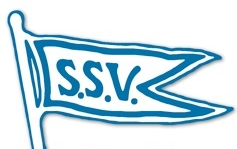 Inbjudan till Holmgrens Vättern kors o tvärs att vara SSV:s  gäster onsdagen den 31 juli med ankomst ca kl 14.00-17.00. Hamnen i Vadstena är numera utbyggd med ca 60 nya bryggplatser. Vi kommer att ta emot Er på lilla hamnarmen och fylla platserna utmed bryggor och kaj innomför bron i första hand. Det är båtar som inte har så stort djupgående 1.50-1.70. Större båtar anvisar vi plats långt ut på bryggorna. Alla skall få plats. Toalett finns i vårt klubbhus som ör öppet fram till torsdag morgon ca kl 10-11 då vi räknar med att hela eskadern har seglat vidare till Hjo. Det finns också toaletter i grå hamnmagasinet vid minigolfen.Under kvällen den 31 juli samlas vi på Stora torget och på restaurang Vadstena Valvet som står för maten. Det kommer att vara platser på den ordinarie uteserveringen och ett tält så att alla får plats. Vi har också tänkt att det skall vara någon form av underhållning i samband med att vi sitter ner och äter.Hjärtligt Välkomna till SSV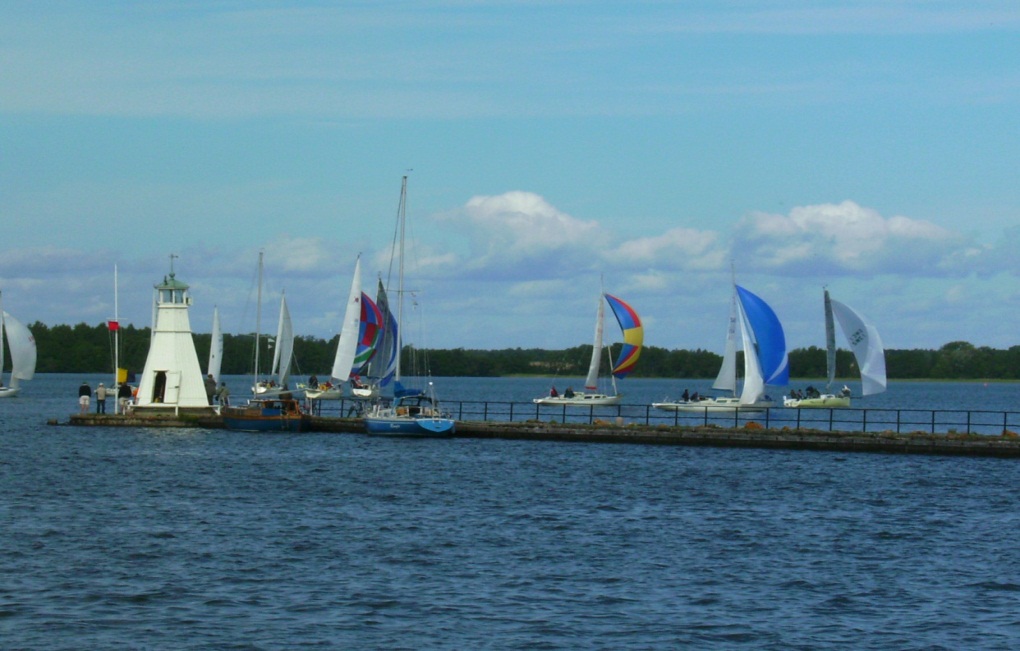 